Муниципальное бюджетное дошкольное образовательное учреждение «ЦРР детский сад №65 «Ивушка» г.Альметьевска»Занятие «Путешествие в страну математики»В старшей группеПодготовила и провелаВоспитатель I квалификационной категорииНасыбуллина М.Г.Альметьевск 2014г.Программное содержание:Совершенствовать умение определять состав числа 10; решать задачи на сложение и вычитание;Совершенствовать знания о геометрических фигурах и форме предметов; Развивать мыслительные операции, внимание, умение ориентироваться в пространстве, сравнивать предметы по величине;Развивать у детей любознательность, взаимопомощь, навыки самооценки. Оборудование:Карточки - схемы геометрических фигур, схемы - пиктограммы, карточки - матрицы для составления предложений, геометрические фигуры.Ход занятия:Воспитатель:Ребята, к нам в детский сад пришло письмо. Интересно, от кого оно? (читает детям письмо).« Здравствуйте ребята. Я, королева математики, услышала, что вы знаете цифры, фигуры, любите заниматься математикой. Поэтому я приготовила для вас подарок сюрприз. Но чтобы получить его, вам необходимо совершить путешествие и выполнить мои задания. Если вы смелые, решительные, уверенные в своих силах, тогда отправляйтесь в путь. Счастливого пути». Воспитатель:Ребята вы любите математику? Уверены в своих силах и знаниях? Тогда отправляемся в математическую страну!- Ребята, чтобы попасть в страну математики нужно выложить дорожку из геометрических фигур. Посмотрите на экран.Воспитатель показывает схему, дети внимательно рассматривают и выкладывают на столах. 1.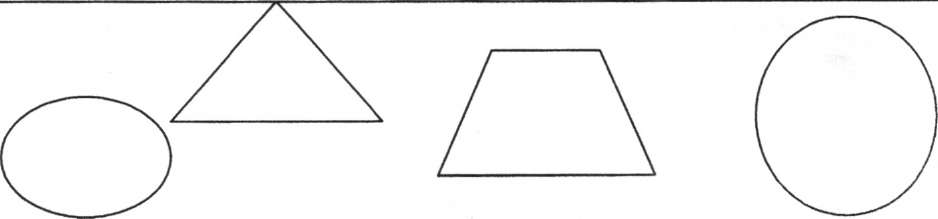 Пока дети выкладывают, звучит музыка- А теперь давайте проверим, правильно ли вы выполнили задание2.Тогда угадайте, на чем мы отправимся в путешествие сегодня.1. В поле лестница лежит,Дом по лестнице бежит. (Поезд)Воспитатель: Как вы догадались, что это поезд? Ну что же, давайте, приготовим своипоезда - и в путь-дорогу...Воспитатель:У вас на столе развивающая игра «Палочки Кьюзенера». Вам нужно из цветных счетных палочек построить цветной поезд, начиная от самой короткой и до самой длинной, (дети составляют)Воспитатель: Составили? Поехали... (музыка) Воспитатель: А в пути поиграем.Сколько всего вагонов у поезда? (пять)Каким по порядку стоит голубой вагон? (третьим)Вагон, какого цвета стоит четвертым? (красный вагон)Какой по порядку вагон стоит между белым и голубым? (вторым)Какого цвета вагон левее желтого? (красного)Какого цвета вагон правее красного? (желтого)Молодцы, ребята вы правильно ответили на мои вопросы. А теперь цветные палочки убрали в коробки.3.Следующее задание. Смотрим на экран.Как вы думаете о какой геометрической фигуре идет речь.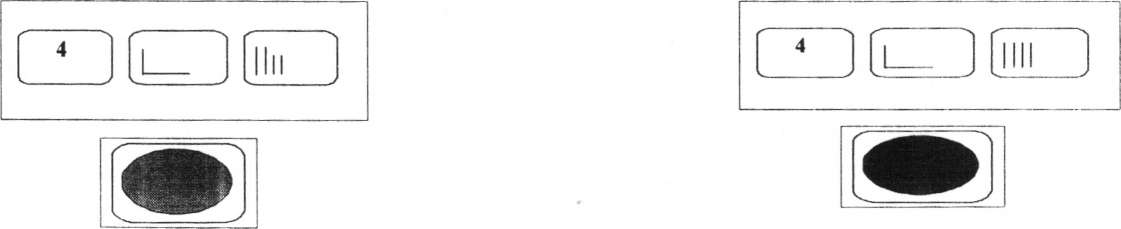 -Молодцы, ребята.4. Ребята, прежде чем отправимся дальше, мы поиграем в игру «Скажи наоборот» Игра проводится с мячом. Воспитатель кидает мяч ребенку и называет одно из математических понятий, а ребенок кидает мяч обратно и называет противоположность названному понятию. Длинный - короткий; ' Большой - маленький; Высокий - низкий; Широкий - узкий; Толстый - худой; Далеко - близко; Вверху - внизу; Слева - справа; Вперед - назад; Один - много; Снаружи - внутри; Легкий - тяжелый. -Молодцы!5.Ребята посмотрите на эти картинки.ряд - деревья, обозначены цифрамиряд - части суток, обозначены буквами;ряд - животные, обозначены геометрическими фигурами;А теперь посмотрели на экран. Вот по этой схеме вы должны составить красивые правильные предложения. – Молодец!6.Ребята, давайте порешаем логические задачки. Самые любимые, самые озорные. Их задания самые сложные. Они сейчас вас попробуют вас запутать, будьте особенно внимательны.Четыре гусенка и двое утятВ озере плавают, громко кричат.А ну, посчитай поскорей,Сколько всего в воде малышей?(Шесть)Семь веселых поросятУ корытца в ряд стоят.Два ушли в кровать ложиться –Сколько свинок у корытца? (Пять)С неба звездочка упала, В гости к детям забежала. Три кричат вослед за ней: «Не забудь своих друзей!» Сколько ярких звезд пропало, С неба звездного упало? (Четыре)Пять цветочков у НаташиИ еще два дал ей Саша.Кто тут сможет посчитать,Сколько будет два и пять?(Семь)Молодцы, справились с заданием.7.Следующее задание будет таким. Нам нужно определить состав числа 10 . На столе у вас набор из 10 предметов. Разбейте число 10 на части, покажите все возможные варианты.Молодцы!8.Я вам предлагаю рассмотреть карточки - пиктограммы и соотнести правильно картинки, изображенные на карточке, соединить линией.Сегодня мы с вами совершили увлекательное путешествие в Королевство Математики. Вам понравилось путешествие? Поздравляю вас. На этом наше путешествие закончилось.